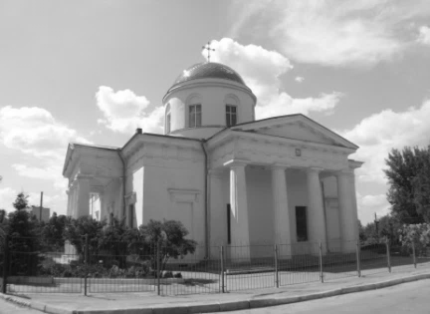 Каждое дело необходимо начинать с призывания в помощь имени Божия.( Преподобный Иларион Оптинский).ПРАЗДНИКИ В НОЯБРЕ4   ноября  -  Казанской иконы Божией Матери5   ноября  -  Димитриевская родительская суббота. 6   ноября  - Иконы Божией Матери «Всех скорбящих Радость»8   ноября  - Вмч. Димитрия Солунского10 ноября  -  Свт. Димитрия, митр. Ростовского.12 ноября  - Озернянской иконы Божией Матери14 ноября  - Бессребреников и чудотворцев Космы и Дамиана21 ноября  - Собор Архистратига Михаила и прочих Небесных Сил Бесплотных22 ноября  - Иконы Божией Матери «Скоропослушница»26 ноября  - День памяти святителя  Иоанна Златоуста27 ноября  - Апостола Филиппа. Заговенье на Рождественский (Филиппов) пост29 ноября  - Апостола и евангелиста МатфеяСОДЕРЖАНИЕО ПРОРОЧЕСТВАХ СОВРЕМЕННЫХ СТАРЦЕВО ЛЕЧЕНИИ ТРАВАМИНОВОСТИ БЛАГОЧИНИЯО ИКОНЕ БОЖИЕЙ МАТЕРИ СКОРОПОСЛУШНИЦАИЗРЕЧЕНИЯ ПРЕПОДОБНОГО АМВРОСИЯ ОПТИНСКОГОО СВЯТОМ ВЕЛИКОМУЧЕНТКЕ ДИМИТРИЕ СОЛУНСКОМИЗРЕЧЕНИЯ ПРЕПОДОБНОГО АМВРОСИЯОПТИНСКОГО«Если хочешь иметь любовь, то делай дела любви, хоть сначала и без любви».«Мы должны жить на земле так, как колесо вертится: только чуть одной точкой касается земли, а остальными непрестанно вверх стремится; а мы как заляжем на землю – и встать не можем».«Жить проще – лучше всего. Голову не ломай. Молись Богу. Господь всё устроит, только живи проще. Не мучь себя, обдумывая, как и что сделать. Пусть будет – как случится: это и есть жить проще».«Напрошенный крест трудно нести, а лучше в простоте предаться воле Божией».«Кто имеет дурное сердце, не должен отчаиваться, потому что с Божией помощью человек может исправить свое сердце. Нужно только внимательно следить за собой и не упускать случая быть полезным ближним, часто открываться старцу и творить посильную милостыню. Этого, конечно, нельзя сделать вдруг, но Господь долготерпит. Он тогда только прекращает жизнь человека, когда видит его готовым к переходу в вечность или же когда не видит никакой надежды на его исправление».«Пред судом Божиим имеют значение не характеры, а направление воли. Знайте, что характеры имеют значение только на суде человеческом и потому или похваляются, или порицаются; но на суде Божием характеры, как природные свойства, ни одобряются, ни порицаются. Господь взирает на благое намерение и понуждение к добру и ценит сопротивление страстям, хотя бы человек иногда от немощи и побеждался чем. И опять, судит нерадение о сем Един, ведый тайная сердца и совесть человека, и естественную его силу к добру, и окружающие его обстоятельства».О ИКОНЕ БОЖИЕЙ МАТЕРИ СКОРОПОСЛУШНИЦА В середине XVII столетия в Дохиарской обители подвизался монах Нил, исполнявший послушание трапезаря. Каждый раз, входя в трапезную, он по невнимательности коптил лучиной образ Божией Матери, висевший у входа в трапезную. Однажды, проходя по обыкновению мимо иконы с пылающим факелом, монах Нил услышал слова: «На будущее время не приближайся сюда с зажженной лучиной и не копти Моего образа». Нил поначалу испугался человечского голоса, но решил, что это сказал кто-нибудь из братии и не обратил внимания на слова. Он продолжал по-прежнему ходить мимо иконы с заженной лучиной. По прошествии времени монах Нил снова услышал от иконы слова: «Монах, недостойный этого имени! Долго ли тебе так беспечно и так бесстыдно коптить Мой образ?». При этих словах трапезарий неожиданно потерял зрение. Глубокое покаяние охватило его душу, и он искренно исповедовал свой грех неблагоговейного обращения с образом Божией Матери, признавая себя достойным такого наказания. Нил решил не отходить от иконы до тех пор, пока не получит прощение своих согрешений и исцеление от слепоты.Утром братия нашла его лежащим навзничь перед святым образом. После рассказа монаха о случившемся с ним иноки затеплили перед иконой неугасимую лампаду. Сам же провинившийся день и ночь молился и плакал, обращаясь к Богородице, так что вскоре его усердная молитва была услышана. Знакомый голос ему сказал: «Нил! Твоя молитва услышана, ты прощен, и зрение снова дается твоим очам. Возвести же и всей братии, что Я - покров, промышление и защита их обители, посвященной Архангелам. Пусть они и православные христиане обращаются ко Мне в своих нуждах, и Я не оставлю никого не услышанным: всем, с благоговением ко Мне прибегающим, буду предстательство, и молитвы всех будут исполняемы Сыном и Богом Моим ради Моего ходатайства перед Ним. Отныне сия икона Моя будет именоваться «Скоропослушница» потому, что скорую всем притекающим к ней буду являть милость и скоро буду внимать их прошениям». Вслед за этими радостотворными словами к монаху Нилу вернулось зрение. Это произошло 9 ноября 1664 года. Слух о свершившемся пред иконой чуде быстро разошлась по всему Афону, привлекая множество иноков на поклонение святыне. Братия Дохиарской обители заложила вход в трапезную, чтобы таким образом оградить место, где находилась икона. С правой стороны был пристроен храм, освященный в честь образа «Скоропослушницы». Тогда же был избран особо благоговейный иеромонах (просмонарий) для безотлучного нахождения у иконы и совершения перед нею молебнов. Это послушание исполняется и поныне. Также вечером каждого вторника и четверга вся братия монастыря поет перед иконой умилительный канон Божией Матери (по греч. «параклис»), священник поминает на ектеньях всех православных христиан и молится о мире всего мира.                                           (http://hram-troicy.prihod.ru)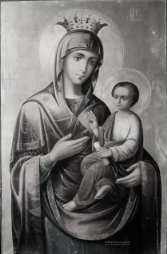 О ПРОРОЧЕСТВАХ СОВРЕМЕННЫХ СТАРЦЕВНужно ли верить в пророчества современных старцев? – задаются вопросом верующие. На этот вопрос нет однозначного ответа. В данной статье мы рассмотрим, какие пророчества надо принимать, а какие нет.  Господь наш Иисус Христос дал нам всё, необходимое для нашего спасения. Своей смертью искупил нас от грехов и смерти, дал нам нравственный закон, установил спасительные Таинства, оставил признаки Своего второго пришествия. Этого вполне достаточно для спасения. Также в Святом Писании сказано, что после Христа не будет пророков.  В наше время в церковной литературе, а также в среде верующих появилось очень много пророчеств о конце света, о третьей мировой войне, о гибели США и о многом другом. Следует заметить, что старцы, если конечно они настоящие, то в первую очередь они заботятся о духовной жизни пасомых. Дар прозорливости, который есть в некоторых старцев, направлен на видение души (в первую очередь своей, а потом и духовных чад). Они прозорливость используют для того, чтобы направить пасомых на путь истинный (призывают чаще каяться, помогают справиться с душевными недугами, дают советы, которые нужны  в жизни). Они не занимаются предсказаниями. Но есть люди высокой духовной жизни, которые могут предсказать, что ожидает людей, если они не начнут каяться и жить по христиански. Например, это подвижники Руси-Украины: Преп. Феофил Киево-Печерский, преп. Иов Почаевский, преп. Серафим Саровский, блаж. Ксения Петербуржская, прав. Иоанн Кронштадтский. Бывает такое, что некоторые из духовных чад старцев искажают сказанное ими или неправильно понимают, и когда старца прославят, они выдают брошюры с «пророчествами», в которых в уста праведного почившего старца вкладывают свои неверные мысли, таким образом, искушают верных (не имеет разницы: делают они это без всякого умысла или специально). В основном это касается, каких либо политических предпочтений, конца света, гибели какой-либо наций, скорых гонений. То есть выходит, что старцы к этим пророчествам не имеют никаких отношений. Бывает такое, что сами старцы пророчествуют на такие же темы, что приведены выше, но, как правило, они критикуют священноначалие, разбрасываются анафемами и не имеют благословения на свою деятельность. Но это уже псевдостарцы, потому что, пренебрегая священноначалием, они сами себя отлучают от Церкви. Если вам попалось такое пророчество в письменной или устной форме, в первую очередь нужно поинтересоваться личностью старца, имеет ли он благословение Церкви, если это книга, то есть ли рецензия архиерея, соответствует ли смысл прочитанного или услышанного Евангельскому учению,  в канонической ли церкви состоит автор данного сочинения, как он относится к патриарху и правящему архиерею. (Не предавал ли их анафеме). Также следует обратить внимание на издательство. При возникающих вопросах обращаться к священнику (особенно если он преподаватель духовного учебного заведения или официальный  сотрудник епархиального управления) либо к архиерею. О СВЯТОМ ВЕЛИКОМУЧЕНТКЕ ДИМИТРИЕСОЛУНСКОМСвятой великомученик Димитрий Солунский был сыном римского проконсула в Фессалониках (современные Салоники, славянское название - Солунь). Шел третий век христианства. Римское язычество, духовно сломленное и побежденное сонмом христианских мучеников. Отец и мать святого Димитрия были тайными христианами. Когда умер отец, а Димитрий уже достиг совершеннолетия, император Галерий Максимиан, вступивший на престол в 305 году, вызвал его к себе и, убедившись в его образованности и военно-административных способностях, назначил его на место отца проконсулом Фессалоникийской области. Главная задача, возложенная на молодого стратега, состояла в обороне города от варваров и истреблении христианства. В отношении к христианам воля императора была выражена однозначно: "Предавай смерти каждого христианина ". Император не подозревал, назначая Димитрия, какую широкую стезю исповеднических подвигов предоставляет он тайному подвижнику. Приняв назначение, Димитрий возвратился в Фессалоники и тотчас пред всеми исповедал и прославил Христа. Вместо того, чтобы гнать и казнить христиан, он стал открыто учить жителей города христианской вере и искоренять языческие обычаи и идолопоклонство. Когда Максимиан узнал, что вновь назначенный им проконсул - христианин, и многих римских подданных, увлеченных его примером, обратил в христианство, гневу императора не было границ. Возвращаясь из похода в Причерноморье, император решил вести армию через Фессалоники, полный желания расправиться с солунскими христианами.Узнав об этом, святой Димитрий заблаговременно повелел своему верному служителю Луппу раздать имение нищим со словами: "Раздели богатство земное между ними - будем искать себе богатства небесного". А сам предался посту и молитве, готовя себя к принятию мученического венца.
Когда император вошел в город, вызвали к нему Димитрия, и он смело исповедал себя христианином и обличил неправду и суетность римского многобожия. На рассвете 26 октября 306 года в подземную темницу святого узника явились воины и пронзили его копьями. Верный служитель святой Лупп собрал на полотенце кровь святого великомученика Димитрия, снял с его пальца императорский перстень, знак высокого достоинства его, и также омочил в крови. Перстнем и другими святынями, освященными кровью святого Димитриям, святой Лупп стал исцелять недужных. Император повелел схватить и умертвить его. Тело святого великомученика Димитрия было выброшено на съедение диким зверям, но солунские христиане взяли его и тайно предали земле. При святом равноапостольном Константине (306-337) над могилой святого Димитрия была воздвигнута церковь. НОВОСТИ БЛАГОЧИНИЯ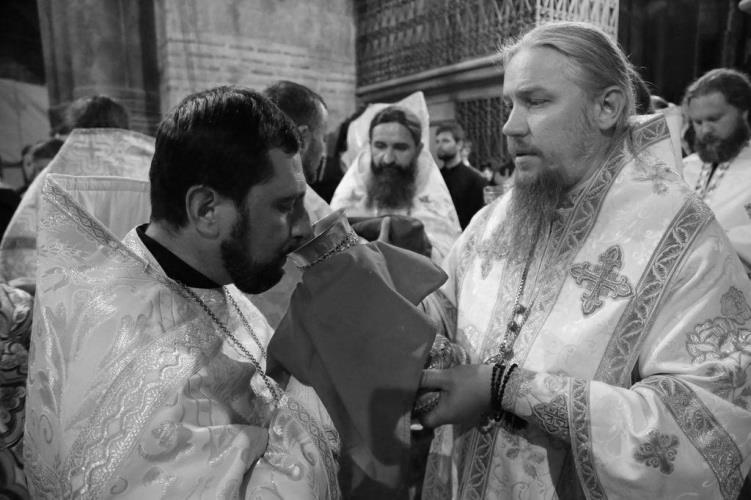 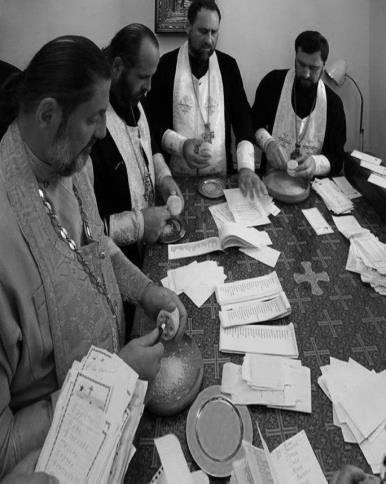 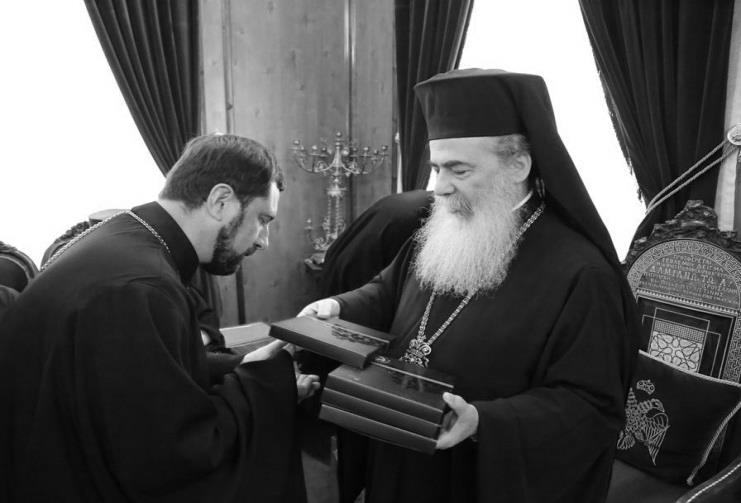 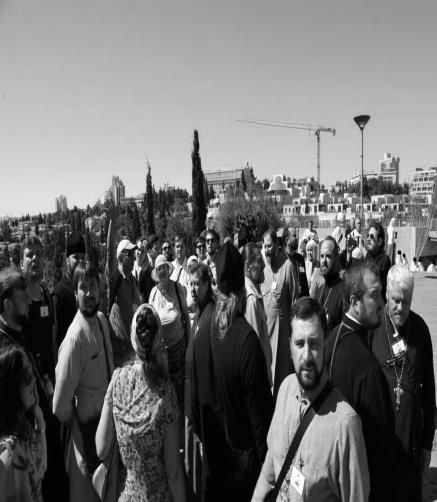 